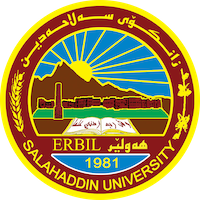 Academic Curriculum Vitae  Personal Information:                                         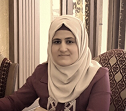 Full Name: Akar Noori Ismael			Academic Title: Asst. LecturerEmail: (akar.ismael@su.edu.krd)Mobile:07504410838Education:In 2009 – 2010 graduated from Salahaddin University-college of languages, Arabic Department. I was the third top student at my department and my average is 87.Achieving MA in arabic language At The University of Salahaddin- Erbil in 2016. Employment:1-           I was an assistant researcher at Arabic Department,                             College of Languages, Salahaddin University in 2010. 2-       I am an assistant lecturer at Arabic Department,                                       College of languages, Salahaddin University in 2017.. Qualifications nine months training of advancing English language at Language  Centre of Salahaddin University in 2012- 2017. Six months training in (teaching method and research metholodogy) (2016-2017)One month computer training of (ICDL) Course in 2011.five months training of advancing English Language at Hali-Kar International Language Institute in 2017-2018.Three days training in personal strategic planning in 2017. Too months training of  IELTS  (band score 5.5).training in course  (دراسة وتحليل ديوان كلستان السعدي الشيرازي)10 days training in course ((مخارج الحروف العربية5 days training in course ((جماليات الحروف العربية وصفاتهاTeaching qualificationsIT qualificationsLanguage qualifications such as TOEFL, IELTS or any equivalentAny professional qualificationYou could put any professional courses you have attendedTeaching experience:Research and publicationsState all researches, publication you made.Conferences and courses attendedشاركت في العديد من المؤتمرات التي نظمتها وزراة التعليم العالي والبحث العلمي  Funding and academic awards Professional memberships Professional Social Network Accounts:https://scholar.google.com/citations?hl=en&user=DQf3_vsAAAAJ&view_op=list_works&gmla=AHoSzlWmjRV2Vvc08l1dBE9HB8AGvL8Yj_XtwVspMNw1SRRG57e0MhjDR06tJ3qLcvP3LBTi649QNYpJnS_7FUWGhttps://www.linkedin.com/in/akar-noori-902772164Employer Address Date Position Nature of work Bala SchoolIraq- Erbil2011Arabic teacherTeaching Arabic language in High school.Ministry of higher education and scientific research, Salahaddin university, college of Education, shaqlawa-arabic Dept. Iraq-Erbil 2017-2018University Asst. LecturerTeaching Frist year University students البلاغة Arabic Dept.مركز أربيل لتعليم وتحفيظ القرآن الكريمIraq-Erbil2018-2023Quran teacherتعليم القرآن الكريمAcadimiay binayIraq-Erbil2022-2023Quran teacherالتجويد